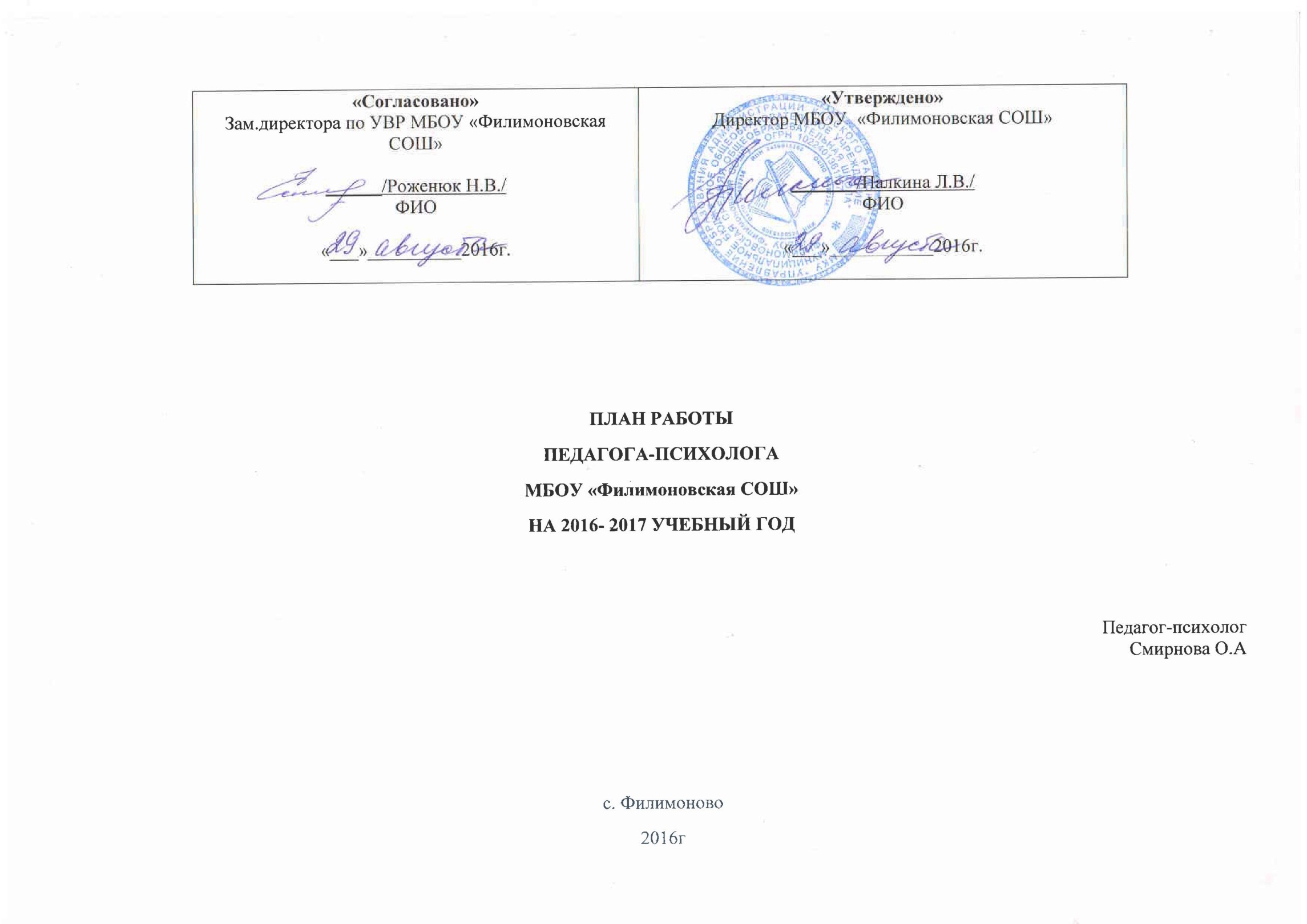 Цели деятельности:сопровождение учащихся с момента их поступления в школу и до ее окончания;создание благоприятного климата среди учителей, школьников, родителей;предупреждение конфликтных ситуации;содействие в приобретении учащимися школы психологических знаний, умений и навыков, необходимых для получения профессии, развития карьеры, достижения успеха в жизни; оказание помощи обучающимся школы в определении своих возможностей, исходя из способностей, склонностей, интересов, состояния здоровья;содействие педагогическим работникам, родителям (законным представителям) в воспитании обучающихся,  а также в формировании у них принципов взаимопомощи, толерантности, милосердия, ответственности и уверенности в себе, способности к активному социальному взаимодействию.Задачи педагога-психолога:подбор диагностических материалов для обследования учащихся;психологический анализ социальной ситуации развития, выявление основных проблем и определение причин их возникновения, путей и средств их разрешения;изучение познавательных процессов и особенностей личности учащихся;содействие личностному и интеллектуальному развитию обучающихся на каждом возрастном этапе развития личности;профилактика девиантного поведения и дезадаптации учащихся;содействие обеспечению деятельности педагогических работников школы научно-методическими материалами и разработками в области психологии;психологическое сопровождение участников образовательного процесса в процессе подготовки и сдачи ЕГЭ.I. ОРГАНИЗАЦИОННО - МЕТОДИЧЕСКОЕ НАПРАВЛЕНИЕII. ПСИХОДИАГНОСТИЧЕСКОЕ НАПРАВЛЕНИЕIII. ПСИХОКОНСУЛЬТАТИВНОЕ НАПРАВЛЕНИЕIV. ПСИХОКОРРЕКЦИОННОЕ НАПРАВЛЕНИЕV. ПРОСВЕЩЕНИЕ И ПСИХОПРОФИЛАКТИКАПедагог-психолог ________________________ /О.А. Смирнова/№Программные действияСроки Направления деятельностиПредположительный результат1Корректировка годового плана с администрацией школы, классными руководителями.АвгустСоставление плана работыСогласование с администрацией2Составление коррекционных и профилактических программ для учащихсяВ течение годаАнализ литературы;создание стимульного материалак программам, занятиямСоздание тематических папок3Обработка, анализ, обобщение результатов, интерпретация полученных данныхВ течение годаНаписание справок, отчетовВыполнение своих должностных обязанностей, анализ деятельности психолога4Заполнение отчетной документацииВ течение годаЗаполнение журналов работы с учащимися, родителями, педагогамиАнализ деятельности психолога5Расширение картотеки диагностических методик, комплектование инструментарияВ течение годаАнализ методической литературы;сбор  стимульного материалаФормирование методической базы кабинета6Комплектование и систематизация картотеки коррекционных, развивающих методик и программВ течение годаАнализ литературы, создание стимульного материала к программам, занятиямФормирование методической базы для деятельности психолога7Подготовка методических материалов, буклетов, памяток для учащихся, педагогов, родителейПо мере необходимостиОформление кабинета психолога, информационных стендовПсихопросвещение всех участников образовательного процесса8Подготовка к лекциям, семинарам, консилиумам, практическим занятиям, урокам, консультациям.В течение годаАнализ литературы, создание стимульного материала к программам, занятиямУспешное выполнение своих должностных обязанностей9Повышение квалификации:- изучение специальной литературы- работа с интернет сайтами психологов- изучение опыта работы коллегВ течение годаАнализ литературы, сбор материала для работыЛичное саморазвитие№Программные действияСроки С кем проводится(с детьми, родителями, педагогами)Предположительный результат1Диагностика готовности детей к школьному обучениюСентябрь1 классОтчетсправка2Наблюдение за процессом адаптации учащихся первого года обучения. Диагностика адаптации и выявление признаков дезадаптации.В течение года1 классРекомендации,коррекция3Диагностика познавательных процессов у детей с ОВЗОктябрь,МайДети с ОВЗСоставление карт развития4Диагностика адаптации учащихся 5-х классов к условиям обучения на второй ступени школыСентябрь – декабрь 5 классСоставление карт адаптации по классу5Мониторинг метапредметных умениий учащихсяОктябрь5, 6 классОзнакомление педагогов с результатами мониторинга6Диагностика личностных качеств детей, оказавшихся в «группе риска»В течение годаДети «группы риска»Выявление особенностей детей с целью выработки рекомендаций учителям, родителям7Первичное изучение группы одаренных учащихся на выявление их общей и предметной одаренностиОктябрь - ноябрь2-11 классСоставление карт одаренности учащихся9Изучение уровня школьной мотивацииНоябрь5,6 классСправка 10Диагностика адаптации учащихся к обучению на III ступени школыДекабрь10 классВыявление дезадаптированных детей, причин дезадаптации. Рекомендации классным руководителям.11Диагностика социально-психологического климата в педагогическом коллективе. Эмоциональное выгораниеЯнварьПедагогический коллективСодействие педагогическому коллективу в гармонизации социально-психологического климата в школе. 12Изучение профессиональных склонностей учащихсяФевраль9 классСправка13Диагностика уровня предрасположенности подростков к наркотикамСентябрь5-11 классыВыявление уровня склонности к зависимому поведению14Диагностика уровня тревожности у учащихся 9-х и 11-х классов перед сдачей выпускных экзаменовМарт-май9, 11 классВыявление детей с высоким уровнем тревожности. 15Метопредметность (начало и конец года)Октябрь- апрель5, 6 классыОтчет16Диагностика готовности учащихся   к обучению на второй ступени школыАпрель4 классСоставление карт готовности по классам17Диагностика учащихся, направленных на психолого-медико-педагогическую комиссию (по требованию)В течение года1-9 классСоставление психологической характеристики учащегося.№Программные действияСроки С кем проводится(с детьми, родителями, педагогами)Предположительный результат1Индивидуальные консультации по результатам диагностики готовности первоклассников к обучению в школе и их адаптацияОктябрьУчитель 1 классаРекомендации2Индивидуальные консультации по результатам диагностики готовности к обучению в школе второй ступени НоябрьКлассный руководитель 5 класса Рекомендации3Родительское собрания для родителей учащихся 1, 5 класса «Готовность к обучению в новых условиях. Особенности адаптационного периода»Октябрь-ноябрьРодители обучающихся 1, 5 классовРекомендации по развитию ребенка4Индивидуальные консультации для родителей по вопросам обучения, воспитания и развития Вторник(с 15:00 до 17:00)Родители Повышение уровня психологической компетенции родителей. Рекомендации по развитию ребенка5Индивидуальные консультации по результатам диагностики готовности учащихся 4-х классов к обучению на второй ступени школыМайУчитель 4 классаРекомендации6Консультирование педагогов по вопросам обучения, воспитания и развития учащихсяПо мере обращенияПедагогиПовышение уровня психологической компетенции учителей7Консультирование педагогов по вопросам профессионального и личного ростаПо мере обращенияПедагогиРекомендации; повышение уровня психологической компетенции преподавателей№Программные действияСроки С кем проводится(с детьми, родителями, педагогами)Предположительный результат1Уроки психологического развития. Профилактика суицида.Октябрь-майГруппы развития 1-4 классКоррекция и развитие необходимых качеств2Развитие коммуникативных навыков.Профилактика суицида.Октябрь-НоябрьДети с ОВЗ5-7 классРазвитие коммуникативных навыков3Коррекция поведения у агрессивных учащихсяВ течение годаДети «группы риска» 7-9 классСнятие агрессии4Развивающие занятия по результатам диагностики. Профилактика суицидаПо мере необходимости1, 5 классУспешная адаптация, развитие психических процессов ученика, мотивированность5Развитие интеллекта итворческого мышленияу одарённых детейЯнварьОдаренные дети 5-9 классРазвитие творческого мышления и познавательных процессов одарённых детей6Занятие с элементами тренинга по развитию навыков здорового образа жизниФевральДети «группы риска» 10-11 классНормализация психического здоровья учащихся, развитие психических процессов.7Коррекция и развитие эмоционально-волевой сферы. Профилактика суицида.Март-майДети с ОВЗ2-4 классКоррекция и развитие необходимых качеств8Коррекция личности ребенка «группы риска». Профилактика суицида.Апрель -майДети «группы риска» 7-9 классСоздание благоприятных условий для будущих личностных изменений9Психокоррекция учащихся. Дети с ОВЗ. Профилактика суицида.В течение годаДети с ОВЗ 5-7 классРазвитие памяти, внимания, восприятия, мышления. Формирование положительной учебной мотивации, снятие эмоционального напряжения10Тренинговые занятия для детей «группы риска» (жизненные навыки). Профилактика суицида.В течение годаДети «группы риска» 5, 6 классОсвоение жизненных навыков и социальных умений11Консультации по профориентации старшеклассниковВ течение года9 классПрофессиональное самоопределение.12Тематические тренинги В течение годаПо запросуПоддержание эмоционального комфорта учащихся в коллективе, доверительные отношения.№Программные действияСроки С кем проводится(с детьми, родителями, педагогами)Предположительный результат1Индивидуальное консультирование обучающихсяВ течение годаОбучающиесяПсихологическая поддержка2Участие в заседаниях педконсилиумовВ течение годаЧлены педконсилиумаРазработка и планирование единой психолого-педагогической стратегии сопровождения каждого ребенка в процессе обучения3Участие в Советах профилактикиОдин раз в четвертьДети, педагоги, родителиВзаимодействие с социально-педагогической службой школы в работе с детьми «группы риска»4Адаптационные занятия для первоклассников «Здравствуй школа-это я!»Сентябрь1 классПредупреждение школьной дезадаптации и тревожности5Родительское собрание «Адаптация первоклассников»Октябрь-ноябрьРодители Повышение уровня психологической компетенции родителей6Тренинг для учащихся "В первый раз в пятый класс". Профилактика суицидаОктябрь5 классСоздание социально-психологических условий для успешной адаптации пятиклассников к новым условиям обучения7Родительское собрание «Адаптация пятиклассников»НоябрьРодители Повышение уровня психологической компетенции родителей8Психологическая игра для детей группы риска «Что делать, если ….».Профилактика суицидаНоябрьДети «группы риска» 7-9 классВыработка навыков общения и понимания других людей; уважительное отношение к другим людям; навыков работы в коллективе; способность к эмпатии; толерантность.9Тренинговые занятия для девушек 8-9 класса. «Как стать успешной и счастливой?»Ноябрь-майДевушки 8-9 классовОвладение соц.навыками, формирование установки на ЗОЖ10Беседа по профилактике правонарушенийДекабрьДети «группы риска» 2-5 классУчить детей правильно себя вести в школе и на улице11Психологический час на тему «Правила здорового образа жизни». Профилактика суицида.Декабрь2-4 классФормирование установки на ЗОЖ12Профилактика алкоголизмаЯнварь7-8 классФормирование установки на ЗОЖ13Профилактика табакокурения.Февраль5-6 классФормирование установки на ЗОЖ14Родительское собрание «Итоги адаптации детей в школе. Почему ваш ребенок потерял интерес к обучению?»АпрельРодители первоклассниковПовышение уровня психологической компетенции родителей15Психологическая подготовка 11 –х классов к сдаче ЕГЭ. Профилактика суицида.Апрель- май11 классРекомендации по подготовке к ЕГЭ, ознакомление учащихся с основными способами снижения тревоги.